Spring 2 				                                                                                         ‘The Enormous Turnip/Spring/Easter’ThemePrior Knowledge(Linked to 40-60 months)ActivitiesActivitiesLinks to the Early Years Foundation Stage CurriculumWhat I want the children to remember(40-60 months)Possible links to the NCWeek 1 The Enormous TurnipReading: Children have enjoyed a range of stories about Pirates. They have used the language of stories to role play pirate adventures.Read the story: The Enormous Turnip Role play the story using masksRecord the story as a storyboard (Talk for writing)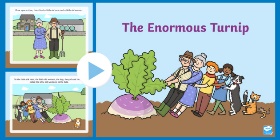 Writing focus: My holiday newsSmall word farm with puppets for the story Role play- farm shopJunk Modelling- make a farmers tractorInvestigation area- variety of vegetables and seeds Creative/ Paint a picture of something you did in the holiday make a turnip. Sand- Seeds in soil Read the story: The Enormous Turnip Role play the story using masksRecord the story as a storyboard (Talk for writing)Writing focus: My holiday newsSmall word farm with puppets for the story Role play- farm shopJunk Modelling- make a farmers tractorInvestigation area- variety of vegetables and seeds Creative/ Paint a picture of something you did in the holiday make a turnip. Sand- Seeds in soil Exploring and using media and materials40-60+ monthsExperiments with and understands that different media can be combined to create new effects.Begins to build a repertoire of songs and dances.Explores different sounds of instruments.Understands that different media can be combined to create new effects.Constructs with a purpose in mind, using a variety of resources.Uses simple tools and techniques competently and appropriately.Selects appropriate resources and adapts work where necessary.Selects tools and techniques needed to shape, assemble and join materials they are using.ELG : Children sing songs, make music and dance, and experiment with ways of changing n them. They safely use and explore a variety of materials, tools and techniques, experimenting with colour, design, texture, form and function.Being Imaginative40-60 monthsChooses particular colours to use for a purposeCreates simple representations of events people and objects Introduces a story line or narrative to their playPlays alongside other children who are engaged in the same themePlays cooperatively as part of a group to develop and act out a narrativeELG:Children use what they have learnt about media and materials in original ways, thinking about uses and purposes. They represent their own ideas, thoughts and feelings through design and technology, art, music, dance, role play and stories.The World40-60 monthsLooks closely at similarities, differences, patterns and change.ELG:Children know about similarities and differences in relation to places, objects, materials and living things. They make observations of plants and explain why some things occur and talk about changes.People and communities:40-60 monthsEnjoys joining in with family customs and routines.ELG:Children talk about past and present events in their own lives and in their lives of family members. They know about similarities and differences between themselves and others and among families, communities and traditions.Speaking40-60 monthsUses language to imagine and recreate roles and experiences in play situations.Links statements and sticks to a main theme or intention.Use talk to organise, sequence and clarify thinking, ideas, feelings and events.Introduce a storyline or narrative into their play.ELG:Children express themselves effectively, showing awareness of listeners’ needs. They use past, present and future forms accurately when talking about events that have happened or are to happen in the future. They develop their own narratives and explanations by connecting ideas or events.Listening and Attention40-60monthsTwo-channelled attention- can listen and do for short span. Maintains attention, concentrates and sit quietly during appropriate activity. ELG:Children listen attentively in a range of situations. They listen to stories, accurately anticipating key events and respond to what they hear with relevant comments, questions or actions. They give their attention to what others say and respond appropriately, while engaged in another activity.Understanding40-60 monthsResponds to instructions involving a two-part sequence. Understands humour.Able to follow a story without pictures or props.Listens and responds to ideas expressed by others in conversation or discussion.ELG:Children follow instructions involving several ideas or actions. They answer ‘how’ and ‘why’ questions about their experiences and in response to stories or events.Managing Feelings and behaviour40-60 monthsUnderstands that own actions affect other people. Aware of boundaries set and behavioural expectations Beginning to be able to negotiate and solve problems without aggressionCan usually adapt behaviour to different events, social situations and changes in routine. ELG:Children talk about how they and others show feelings, talk about their own and other’s behaviour, and its consequences, and know that some behaviour is unacceptable. They work as part of a group or class and understand and follow the rules. They adjust their behaviour to different situations and take changes of routine in their stride.Making relationships40-60 monthsInitiates conversations, attends to and takes account of what others sayExplains own knowledge and understanding and asks appropriate questions of others. Takes steps to resolve conflicts with other children.ELG:Children play co-operatively, taking turns with others. They take account of one another’s ideas about how to organise their activity. They show sensitivity to others needs and feelings and form positive relationships with adults and others children.Technology 40-60+ monthsCompletes a simple program on a computer.Uses ICT hardware to interact with age-appropriate computer software.ELG: Children recognise that a range of technology is used in school. They select and use technology for a particular purposes.Reading40-60 monthsEnjoys an increasing range of books/ storiesUses vocabulary and forms of speech that are increasingly influenced by his/her experiences of booksWriting 40-60 monthsAttempts to write short sentences in meaningful contextsScience: Life cycles: Frog (Forest school) Chick Investigation area- looking at a variety of seeds Planting a seed. D.T: junk modelling- Make a tractor / Farm animal/ Make a garden / Make a model of Mom/ Make flower pots using egg cartons / Make a home for the Easter bunnyDesign a flower pot for mom. Art: Paint pictures of what you did over the holiday/Draw a turnip/ Make puppets and masks for characters (Enormous Turnip)/ Paint a picture of mom Make cupcake flowers/ Tissue paper bouquet’s ICT: iPads for recording seasonal changes/ recording peers performances  Forest School: Science: seasons / seasonal changes/ pond dipping Planting a seed Geog: Environmental changes in FS areaMusic: Creating songs for Mothers’ DayEaster songs: Chick, chick, chick, chicken Spring Chicken R. E: Easter story- Sequence pictures and write sentences about the pictures. Week 2 The Enormous Turnip Speaking:Uses talk to organise, sequence and clarify thinking, ideas, feelings and events through a range of situations such as Jigsaw, stories, retelling of own events.Listening40- 60 monthsListens and responds to ideas expressed by others in conversation or discussion through our Jigsaw themes, story times.Go through the talk for writing story board as a class (The Enormous Turnip) Role play whilst chanting the Talk for Writing – use masksPractise writing the start of the story together – modelled writing using talk for writingSpeaking focus: verbalise the story using correct story language.Order the story of the Enormous Turnip. Individual retell - Use story language to retell – 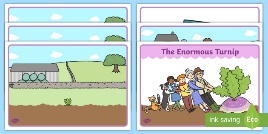 Observe the story language used.Small word farm with puppets for the story Role play- farm shopJunk Modelling- make a farm animal Malleable: Enormous turnip playdough mats  Creative- Make puppets/ masks for characters from the storySand- Seeds in soilGo through the talk for writing story board as a class (The Enormous Turnip) Role play whilst chanting the Talk for Writing – use masksPractise writing the start of the story together – modelled writing using talk for writingSpeaking focus: verbalise the story using correct story language.Order the story of the Enormous Turnip. Individual retell - Use story language to retell – Observe the story language used.Small word farm with puppets for the story Role play- farm shopJunk Modelling- make a farm animal Malleable: Enormous turnip playdough mats  Creative- Make puppets/ masks for characters from the storySand- Seeds in soilExploring and using media and materials40-60+ monthsExperiments with and understands that different media can be combined to create new effects.Begins to build a repertoire of songs and dances.Explores different sounds of instruments.Understands that different media can be combined to create new effects.Constructs with a purpose in mind, using a variety of resources.Uses simple tools and techniques competently and appropriately.Selects appropriate resources and adapts work where necessary.Selects tools and techniques needed to shape, assemble and join materials they are using.ELG : Children sing songs, make music and dance, and experiment with ways of changing n them. They safely use and explore a variety of materials, tools and techniques, experimenting with colour, design, texture, form and function.Being Imaginative40-60 monthsChooses particular colours to use for a purposeCreates simple representations of events people and objects Introduces a story line or narrative to their playPlays alongside other children who are engaged in the same themePlays cooperatively as part of a group to develop and act out a narrativeELG:Children use what they have learnt about media and materials in original ways, thinking about uses and purposes. They represent their own ideas, thoughts and feelings through design and technology, art, music, dance, role play and stories.The World40-60 monthsLooks closely at similarities, differences, patterns and change.ELG:Children know about similarities and differences in relation to places, objects, materials and living things. They make observations of plants and explain why some things occur and talk about changes.People and communities:40-60 monthsEnjoys joining in with family customs and routines.ELG:Children talk about past and present events in their own lives and in their lives of family members. They know about similarities and differences between themselves and others and among families, communities and traditions.Speaking40-60 monthsUses language to imagine and recreate roles and experiences in play situations.Links statements and sticks to a main theme or intention.Use talk to organise, sequence and clarify thinking, ideas, feelings and events.Introduce a storyline or narrative into their play.ELG:Children express themselves effectively, showing awareness of listeners’ needs. They use past, present and future forms accurately when talking about events that have happened or are to happen in the future. They develop their own narratives and explanations by connecting ideas or events.Listening and Attention40-60monthsTwo-channelled attention- can listen and do for short span. Maintains attention, concentrates and sit quietly during appropriate activity. ELG:Children listen attentively in a range of situations. They listen to stories, accurately anticipating key events and respond to what they hear with relevant comments, questions or actions. They give their attention to what others say and respond appropriately, while engaged in another activity.Understanding40-60 monthsResponds to instructions involving a two-part sequence. Understands humour.Able to follow a story without pictures or props.Listens and responds to ideas expressed by others in conversation or discussion.ELG:Children follow instructions involving several ideas or actions. They answer ‘how’ and ‘why’ questions about their experiences and in response to stories or events.Managing Feelings and behaviour40-60 monthsUnderstands that own actions affect other people. Aware of boundaries set and behavioural expectations Beginning to be able to negotiate and solve problems without aggressionCan usually adapt behaviour to different events, social situations and changes in routine. ELG:Children talk about how they and others show feelings, talk about their own and other’s behaviour, and its consequences, and know that some behaviour is unacceptable. They work as part of a group or class and understand and follow the rules. They adjust their behaviour to different situations and take changes of routine in their stride.Making relationships40-60 monthsInitiates conversations, attends to and takes account of what others sayExplains own knowledge and understanding and asks appropriate questions of others. Takes steps to resolve conflicts with other children.ELG:Children play co-operatively, taking turns with others. They take account of one another’s ideas about how to organise their activity. They show sensitivity to others needs and feelings and form positive relationships with adults and others children.Technology 40-60+ monthsCompletes a simple program on a computer.Uses ICT hardware to interact with age-appropriate computer software.ELG: Children recognise that a range of technology is used in school. They select and use technology for a particular purposes.Reading40-60 monthsEnjoys an increasing range of books/ storiesUses vocabulary and forms of speech that are increasingly influenced by his/her experiences of booksScience: Life cycles: Frog (Forest school) Chick Investigation area- looking at a variety of seeds Planting a seed. D.T: junk modelling- Make a tractor / Farm animal/ Make a garden / Make a model of Mom/ Make flower pots using egg cartons / Make a home for the Easter bunnyDesign a flower pot for mom. Art: Paint pictures of what you did over the holiday/Draw a turnip/ Make puppets and masks for characters (Enormous Turnip)/ Paint a picture of mom Make cupcake flowers/ Tissue paper bouquet’s ICT: iPads for recording seasonal changes/ recording peers performances  Forest School: Science: seasons / seasonal changes/ pond dipping Planting a seed Geog: Environmental changes in FS areaMusic: Creating songs for Mothers’ DayEaster songs: Chick, chick, chick, chicken Spring Chicken R. E: Easter story- Sequence pictures and write sentences about the pictures. Week 3 The Enormous TurnipWriting:Writing for a variety of purposes such as riddles about sea creatures, baking pancakes, all about pirates. Chn have had experience of using phase 3 knowledge to encode. Handwriting patter has been practised.Reading: Many opportunities to talk about characters in stories and settings.“The Enormous Turnip” – Recount of the story using talk for writingShared writing of middle of story.Read pre-written ending of story. Can you spot the mistakes?Show children a good example of one of their beans growing. Recall how they planted the seeds and what they gave the seeds to help them grow. BBC learning clip:  https://www.bbc.com/bitesize/clips/zc62tfrAsk children ‘What do seeds need to grow?’ Read and act out planting a seed, following Twinkl  https://www.twinkl.co.uk/resource/t-t-859-how-to-grow-a-plant-display-posters?sign_in=1How to Grow a Plant.Writing focus: Writing the story of the Enormous Turnip HA: story in booksMA: three sentences using picturesLA: one sentence using a picture.Small word- design a garden Role play- farm shopJunk Modelling-  Make a garden using boxes, collage materials, gardening magazine  Creative- Design a flower pot label for the plant pot to give to mum.(Could be laminated and stuck onto a stick to stick into pot?)             Colour, cut and stick flowers to make a bouquet.Writing table: Write sentences for how to plant a seed Design a flower/ draw name and describe it. “The Enormous Turnip” – Recount of the story using talk for writingShared writing of middle of story.Read pre-written ending of story. Can you spot the mistakes?Show children a good example of one of their beans growing. Recall how they planted the seeds and what they gave the seeds to help them grow. BBC learning clip:  https://www.bbc.com/bitesize/clips/zc62tfrAsk children ‘What do seeds need to grow?’ Read and act out planting a seed, following Twinkl  https://www.twinkl.co.uk/resource/t-t-859-how-to-grow-a-plant-display-posters?sign_in=1How to Grow a Plant.Writing focus: Writing the story of the Enormous Turnip HA: story in booksMA: three sentences using picturesLA: one sentence using a picture.Small word- design a garden Role play- farm shopJunk Modelling-  Make a garden using boxes, collage materials, gardening magazine  Creative- Design a flower pot label for the plant pot to give to mum.(Could be laminated and stuck onto a stick to stick into pot?)             Colour, cut and stick flowers to make a bouquet.Writing table: Write sentences for how to plant a seed Design a flower/ draw name and describe it. Exploring and using media and materials40-60+ monthsExperiments with and understands that different media can be combined to create new effects.Begins to build a repertoire of songs and dances.Explores different sounds of instruments.Understands that different media can be combined to create new effects.Constructs with a purpose in mind, using a variety of resources.Uses simple tools and techniques competently and appropriately.Selects appropriate resources and adapts work where necessary.Selects tools and techniques needed to shape, assemble and join materials they are using.ELG : Children sing songs, make music and dance, and experiment with ways of changing n them. They safely use and explore a variety of materials, tools and techniques, experimenting with colour, design, texture, form and function.Being Imaginative40-60 monthsChooses particular colours to use for a purposeCreates simple representations of events people and objects Introduces a story line or narrative to their playPlays alongside other children who are engaged in the same themePlays cooperatively as part of a group to develop and act out a narrativeELG:Children use what they have learnt about media and materials in original ways, thinking about uses and purposes. They represent their own ideas, thoughts and feelings through design and technology, art, music, dance, role play and stories.The World40-60 monthsLooks closely at similarities, differences, patterns and change.ELG:Children know about similarities and differences in relation to places, objects, materials and living things. They make observations of plants and explain why some things occur and talk about changes.People and communities:40-60 monthsEnjoys joining in with family customs and routines.ELG:Children talk about past and present events in their own lives and in their lives of family members. They know about similarities and differences between themselves and others and among families, communities and traditions.Speaking40-60 monthsUses language to imagine and recreate roles and experiences in play situations.Links statements and sticks to a main theme or intention.Use talk to organise, sequence and clarify thinking, ideas, feelings and events.Introduce a storyline or narrative into their play.ELG:Children express themselves effectively, showing awareness of listeners’ needs. They use past, present and future forms accurately when talking about events that have happened or are to happen in the future. They develop their own narratives and explanations by connecting ideas or events.Listening and Attention40-60monthsTwo-channelled attention- can listen and do for short span. Maintains attention, concentrates and sit quietly during appropriate activity. ELG:Children listen attentively in a range of situations. They listen to stories, accurately anticipating key events and respond to what they hear with relevant comments, questions or actions. They give their attention to what others say and respond appropriately, while engaged in another activity.Understanding40-60 monthsResponds to instructions involving a two-part sequence. Understands humour.Able to follow a story without pictures or props.Listens and responds to ideas expressed by others in conversation or discussion.ELG:Children follow instructions involving several ideas or actions. They answer ‘how’ and ‘why’ questions about their experiences and in response to stories or events.Managing Feelings and behaviour40-60 monthsUnderstands that own actions affect other people. Aware of boundaries set and behavioural expectations Beginning to be able to negotiate and solve problems without aggressionCan usually adapt behaviour to different events, social situations and changes in routine. ELG:Children talk about how they and others show feelings, talk about their own and other’s behaviour, and its consequences, and know that some behaviour is unacceptable. They work as part of a group or class and understand and follow the rules. They adjust their behaviour to different situations and take changes of routine in their stride.Making relationships40-60 monthsInitiates conversations, attends to and takes account of what others sayExplains own knowledge and understanding and asks appropriate questions of others. Takes steps to resolve conflicts with other children.ELG:Children play co-operatively, taking turns with others. They take account of one another’s ideas about how to organise their activity. They show sensitivity to others needs and feelings and form positive relationships with adults and others children.Technology 40-60+ monthsCompletes a simple program on a computer.Uses ICT hardware to interact with age-appropriate computer software.ELG: Children recognise that a range of technology is used in school. They select and use technology for a particular purposes.Writing – 40-60 monthsGives meaning to marks and uses some clearly identifiable letters to communicate meaning to represent some sounds correctly and in sequence. Links sounds to lettersCan segment the sounds in simple words and blend them together and knows which letters represent some of themExpected- Children use their phonics knowledge to write words to match their spoken soundsWrite some irregular common wordsWrite simple sentences which can be read by themselves and others.Uses his/her phonic knowledge to write words in ways which match their spoken sounds. Writes some irregular common wordsWrites simple sentences which can be read by himself/herself and othersSpells some words correctly and others are phonetically plausibleExceeding Uses key features of narrative Spell phonically regular words of more than one syllable, as well as many irregular high frequency words. Science: Life cycles: Frog (Forest school) Chick Investigation area- looking at a variety of seeds Planting a seed. D.T: junk modelling- Make a tractor / Farm animal/ Make a garden / Make a model of Mom/ Make flower pots using egg cartons / Make a home for the Easter bunnyDesign a flower pot for mom. Art: Paint pictures of what you did over the holiday/Draw a turnip/ Make puppets and masks for characters (Enormous Turnip)/ Paint a picture of mom Make cupcake flowers/ Tissue paper bouquet’s ICT: iPads for recording seasonal changes/ recording peers performances  Forest School: Science: seasons / seasonal changes/ pond dipping Planting a seed Geog: Environmental changes in FS areaMusic: Creating songs for Mothers’ DayEaster songs: Chick, chick, chick, chicken Spring Chicken R. E: Easter story- Sequence pictures and write sentences about the pictures. Week 4 Mothers’ DayUW:40-60 monthsEnjoys joining in with family customs and routines – Christmas, Divali and Chinese New Year.Beginning ELGKnows about similarities and differences between himself/herself and others, and among families, communities and traditions (ELG) such as Diwali, Chinese New Year, Christmas.My Mum is special because... Share and discuss story “I Love Mummy”.Pirates Love Underpants – NSPCC awareness weekCircle Time-My mum is special because…Writing Focus Message to go inside Mothers’ Day card- I love my Mom because….Make own Mother’s Day cards Make certificates for the best momCreative: Cupcake flowers / tissue paper bouquet’s/ paint a picture of mom Malleable: scented playdough- make something for Mom. Sand: write message Mom in the sand. Junk Modelling: make a model of MomMothers’ day songs and dances / record using ipads. My Mum is special because... Share and discuss story “I Love Mummy”.Pirates Love Underpants – NSPCC awareness weekCircle Time-My mum is special because…Writing Focus Message to go inside Mothers’ Day card- I love my Mom because….Make own Mother’s Day cards Make certificates for the best momCreative: Cupcake flowers / tissue paper bouquet’s/ paint a picture of mom Malleable: scented playdough- make something for Mom. Sand: write message Mom in the sand. Junk Modelling: make a model of MomMothers’ day songs and dances / record using ipads. Exploring and using media and materials40-60+ monthsExperiments with and understands that different media can be combined to create new effects.Begins to build a repertoire of songs and dances.Explores different sounds of instruments.Understands that different media can be combined to create new effects.Constructs with a purpose in mind, using a variety of resources.Uses simple tools and techniques competently and appropriately.Selects appropriate resources and adapts work where necessary.Selects tools and techniques needed to shape, assemble and join materials they are using.ELG : Children sing songs, make music and dance, and experiment with ways of changing n them. They safely use and explore a variety of materials, tools and techniques, experimenting with colour, design, texture, form and function.Being Imaginative40-60 monthsChooses particular colours to use for a purposeCreates simple representations of events people and objects Introduces a story line or narrative to their playPlays alongside other children who are engaged in the same themePlays cooperatively as part of a group to develop and act out a narrativeELG:Children use what they have learnt about media and materials in original ways, thinking about uses and purposes. They represent their own ideas, thoughts and feelings through design and technology, art, music, dance, role play and stories.The World40-60 monthsLooks closely at similarities, differences, patterns and change.ELG:Children know about similarities and differences in relation to places, objects, materials and living things. They make observations of plants and explain why some things occur and talk about changes.People and communities:40-60 monthsEnjoys joining in with family customs and routines.ELG:Children talk about past and present events in their own lives and in their lives of family members. They know about similarities and differences between themselves and others and among families, communities and traditions.Speaking40-60 monthsUses language to imagine and recreate roles and experiences in play situations.Links statements and sticks to a main theme or intention.Use talk to organise, sequence and clarify thinking, ideas, feelings and events.Introduce a storyline or narrative into their play.ELG:Children express themselves effectively, showing awareness of listeners’ needs. They use past, present and future forms accurately when talking about events that have happened or are to happen in the future. They develop their own narratives and explanations by connecting ideas or events.Listening and Attention40-60monthsTwo-channelled attention- can listen and do for short span. Maintains attention, concentrates and sit quietly during appropriate activity. ELG:Children listen attentively in a range of situations. They listen to stories, accurately anticipating key events and respond to what they hear with relevant comments, questions or actions. They give their attention to what others say and respond appropriately, while engaged in another activity.Understanding40-60 monthsResponds to instructions involving a two-part sequence. Understands humour.Able to follow a story without pictures or props.Listens and responds to ideas expressed by others in conversation or discussion.ELG:Children follow instructions involving several ideas or actions. They answer ‘how’ and ‘why’ questions about their experiences and in response to stories or events.Managing Feelings and behaviour40-60 monthsUnderstands that own actions affect other people. Aware of boundaries set and behavioural expectations Beginning to be able to negotiate and solve problems without aggressionCan usually adapt behaviour to different events, social situations and changes in routine. ELG:Children talk about how they and others show feelings, talk about their own and other’s behaviour, and its consequences, and know that some behaviour is unacceptable. They work as part of a group or class and understand and follow the rules. They adjust their behaviour to different situations and take changes of routine in their stride.Making relationships40-60 monthsInitiates conversations, attends to and takes account of what others sayExplains own knowledge and understanding and asks appropriate questions of others. Takes steps to resolve conflicts with other children.ELG:Children play co-operatively, taking turns with others. They take account of one another’s ideas about how to organise their activity. They show sensitivity to others needs and feelings and form positive relationships with adults and others children.Technology 40-60+ monthsCompletes a simple program on a computer.Uses ICT hardware to interact with age-appropriate computer software.ELG: Children recognise that a range of technology is used in school. They select and use technology for a particular purposes.PSED MFB ELGTalks about how they and others show feelings. UW 40-60 monthsEnjoys joining in with family customs and routines ELGTalk about past and present events in their own lives and in the lives of family members Reading40-60 monthsEnjoys an increasing range of books/ storiesUses vocabulary and forms of speech that are increasingly influenced by his/her experiences of booksTo sequence pictures and retell the Easter Story using Picture prompts Writing –  Depending on ability 40-60 monthsGives meaning to marks and uses some clearly identifiable letters to communicate meaning to represent some sounds correctly and in sequence. Links sounds to lettersCan segment the sounds in simple words and blend them together and knows which letters represent some of themExpected- Children use their phonics knowledge to write words to match their spoken soundsWrite some irregular common wordsWrite simple sentences which can be read by themselves and others.Uses his/her phonic knowledge to write words in ways which match their spoken sounds. Writes some irregular common wordsWrites simple sentences which can be read by himself/herself and othersSpells some words correctly and others are phonetically plausibleExceeding Uses key features of narrative Spell phonically regular words of more than one syllable, as well as many irregular high frequency words. To Write the Easter Story- Write sentences to match the pictures Science: Life cycles: Frog (Forest school) Chick Investigation area- looking at a variety of seeds Planting a seed. D.T: junk modelling- Make a tractor / Farm animal/ Make a garden / Make a model of Mom/ Make flower pots using egg cartons / Make a home for the Easter bunnyDesign a flower pot for mom. Art: Paint pictures of what you did over the holiday/Draw a turnip/ Make puppets and masks for characters (Enormous Turnip)/ Paint a picture of mom Make cupcake flowers/ Tissue paper bouquet’s ICT: iPads for recording seasonal changes/ recording peers performances  Forest School: Science: seasons / seasonal changes/ pond dipping Planting a seed Geog: Environmental changes in FS areaMusic: Creating songs for Mothers’ DayEaster songs: Chick, chick, chick, chicken Spring Chicken R. E: Easter story- Sequence pictures and write sentences about the pictures. Week 5 Easter UW:40-60 monthsEnjoys joining in with family customs and routines – Christmas, Divali and Chinese New Year.Beginning ELGKnows about similarities and differences between himself/herself and others, and among families, communities and traditions (ELG) such as Diwali, Chinese New Year, Christmas and Mother’s Day.Read The Easter Story. (Edited Twinkl PowerPoint) shortened the kS1 story. Retell the Easter story using the PowerPoint- can children talk about what was happening at each part of the story. How do we celebrate Easter PowerPointWriting focus Inserts for Easter CardsWrite an Easter card for a friend Sequence pictures for the Easter storyWrite what you have learned about EasterCreative: Repeating pattern Easter cardMalleable: Easter themed cutting activities Easter Egg Weaving Construction: Make props to support retelling of Easter storyJunk Modelling: Make flower pots: plastic cups, pipe cleaners, tissue, tape.-Small world- Easter garden – use stick puppets to support retelling Read The Easter Story. (Edited Twinkl PowerPoint) shortened the kS1 story. Retell the Easter story using the PowerPoint- can children talk about what was happening at each part of the story. How do we celebrate Easter PowerPointWriting focus Inserts for Easter CardsWrite an Easter card for a friend Sequence pictures for the Easter storyWrite what you have learned about EasterCreative: Repeating pattern Easter cardMalleable: Easter themed cutting activities Easter Egg Weaving Construction: Make props to support retelling of Easter storyJunk Modelling: Make flower pots: plastic cups, pipe cleaners, tissue, tape.-Small world- Easter garden – use stick puppets to support retelling Exploring and using media and materials40-60+ monthsExperiments with and understands that different media can be combined to create new effects.Begins to build a repertoire of songs and dances.Explores different sounds of instruments.Understands that different media can be combined to create new effects.Constructs with a purpose in mind, using a variety of resources.Uses simple tools and techniques competently and appropriately.Selects appropriate resources and adapts work where necessary.Selects tools and techniques needed to shape, assemble and join materials they are using.ELG : Children sing songs, make music and dance, and experiment with ways of changing n them. They safely use and explore a variety of materials, tools and techniques, experimenting with colour, design, texture, form and function.Being Imaginative40-60 monthsChooses particular colours to use for a purposeCreates simple representations of events people and objects Introduces a story line or narrative to their playPlays alongside other children who are engaged in the same themePlays cooperatively as part of a group to develop and act out a narrativeELG:Children use what they have learnt about media and materials in original ways, thinking about uses and purposes. They represent their own ideas, thoughts and feelings through design and technology, art, music, dance, role play and stories.The World40-60 monthsLooks closely at similarities, differences, patterns and change.ELG:Children know about similarities and differences in relation to places, objects, materials and living things. They make observations of plants and explain why some things occur and talk about changes.People and communities:40-60 monthsEnjoys joining in with family customs and routines.ELG:Children talk about past and present events in their own lives and in their lives of family members. They know about similarities and differences between themselves and others and among families, communities and traditions.Speaking40-60 monthsUses language to imagine and recreate roles and experiences in play situations.Links statements and sticks to a main theme or intention.Use talk to organise, sequence and clarify thinking, ideas, feelings and events.Introduce a storyline or narrative into their play.ELG:Children express themselves effectively, showing awareness of listeners’ needs. They use past, present and future forms accurately when talking about events that have happened or are to happen in the future. They develop their own narratives and explanations by connecting ideas or events.Listening and Attention40-60monthsTwo-channelled attention- can listen and do for short span. Maintains attention, concentrates and sit quietly during appropriate activity. ELG:Children listen attentively in a range of situations. They listen to stories, accurately anticipating key events and respond to what they hear with relevant comments, questions or actions. They give their attention to what others say and respond appropriately, while engaged in another activity.Understanding40-60 monthsResponds to instructions involving a two-part sequence. Understands humour.Able to follow a story without pictures or props.Listens and responds to ideas expressed by others in conversation or discussion.ELG:Children follow instructions involving several ideas or actions. They answer ‘how’ and ‘why’ questions about their experiences and in response to stories or events.Managing Feelings and behaviour40-60 monthsUnderstands that own actions affect other people. Aware of boundaries set and behavioural expectations Beginning to be able to negotiate and solve problems without aggressionCan usually adapt behaviour to different events, social situations and changes in routine. ELG:Children talk about how they and others show feelings, talk about their own and other’s behaviour, and its consequences, and know that some behaviour is unacceptable. They work as part of a group or class and understand and follow the rules. They adjust their behaviour to different situations and take changes of routine in their stride.Making relationships40-60 monthsInitiates conversations, attends to and takes account of what others sayExplains own knowledge and understanding and asks appropriate questions of others. Takes steps to resolve conflicts with other children.ELG:Children play co-operatively, taking turns with others. They take account of one another’s ideas about how to organise their activity. They show sensitivity to others needs and feelings and form positive relationships with adults and others children.Technology 40-60+ monthsCompletes a simple program on a computer.Uses ICT hardware to interact with age-appropriate computer software.ELG: Children recognise that a range of technology is used in school. They select and use technology for a particular purposes.PSED MFB ELGTalks about how they and others show feelings. UW 40-60 monthsEnjoys joining in with family customs and routines ELGTalk about past and present events in their own lives and in the lives of family members Reading40-60 monthsEnjoys an increasing range of books/ storiesUses vocabulary and forms of speech that are increasingly influenced by his/her experiences of booksTo sequence pictures and retell the Easter Story using Picture prompts Writing –  Depending on ability 40-60 monthsGives meaning to marks and uses some clearly identifiable letters to communicate meaning to represent some sounds correctly and in sequence. Links sounds to lettersCan segment the sounds in simple words and blend them together and knows which letters represent some of themExpected- Children use their phonics knowledge to write words to match their spoken soundsWrite some irregular common wordsWrite simple sentences which can be read by themselves and others.Uses his/her phonic knowledge to write words in ways which match their spoken sounds. Writes some irregular common wordsWrites simple sentences which can be read by himself/herself and othersSpells some words correctly and others are phonetically plausibleExceeding Uses key features of narrative Spell phonically regular words of more than one syllable, as well as many irregular high frequency words. To Write the Easter Story- Write sentences to match the pictures Science: Life cycles: Frog (Forest school) Chick Investigation area- looking at a variety of seeds Planting a seed. D.T: junk modelling- Make a tractor / Farm animal/ Make a garden / Make a model of Mom/ Make flower pots using egg cartons / Make a home for the Easter bunnyDesign a flower pot for mom. Art: Paint pictures of what you did over the holiday/Draw a turnip/ Make puppets and masks for characters (Enormous Turnip)/ Paint a picture of mom Make cupcake flowers/ Tissue paper bouquet’s ICT: iPads for recording seasonal changes/ recording peers performances  Forest School: Science: seasons / seasonal changes/ pond dipping Planting a seed Geog: Environmental changes in FS areaMusic: Creating songs for Mothers’ DayEaster songs: Chick, chick, chick, chicken Spring Chicken R. E: Easter story- Sequence pictures and write sentences about the pictures. Week 6 Easter / Lifecycles Writing:Writing for a variety of purposes such as riddles about sea creatures, baking pancakes, all about pirates. Chn have had experience of using phase 3 knowledge to encode. Handwriting patter has been practised.Reading: Many opportunities to talk about characters in stories and settings.Model writing sentences to retell the Easter Story – use the story sequencing from previous week. Signs of new life at Easter time.  Hen life cycle / Hatching / chicks video.Writing Focus:  Write sentences to match pictures for the Easter storyWriting table: Signs of spring/ Sequencing picture of the hen life cycle- write captions for each picture. Creative: potato printing repeating patterns Malleable: Chocolate playdough eggs Sand: Find eggs in the sand- sort the eggs Creative:  Intricate eggs, use the small paint brushes to paint the patternsConstruction: Make Lego eggs Junk Modellling: make the Easter bunny a home. Small world- Easter Garden- positional language for finding eggs in the garden. Model writing sentences to retell the Easter Story – use the story sequencing from previous week. Signs of new life at Easter time.  Hen life cycle / Hatching / chicks video.Writing Focus:  Write sentences to match pictures for the Easter storyWriting table: Signs of spring/ Sequencing picture of the hen life cycle- write captions for each picture. Creative: potato printing repeating patterns Malleable: Chocolate playdough eggs Sand: Find eggs in the sand- sort the eggs Creative:  Intricate eggs, use the small paint brushes to paint the patternsConstruction: Make Lego eggs Junk Modellling: make the Easter bunny a home. Small world- Easter Garden- positional language for finding eggs in the garden. Exploring and using media and materials40-60+ monthsExperiments with and understands that different media can be combined to create new effects.Begins to build a repertoire of songs and dances.Explores different sounds of instruments.Understands that different media can be combined to create new effects.Constructs with a purpose in mind, using a variety of resources.Uses simple tools and techniques competently and appropriately.Selects appropriate resources and adapts work where necessary.Selects tools and techniques needed to shape, assemble and join materials they are using.ELG : Children sing songs, make music and dance, and experiment with ways of changing n them. They safely use and explore a variety of materials, tools and techniques, experimenting with colour, design, texture, form and function.Being Imaginative40-60 monthsChooses particular colours to use for a purposeCreates simple representations of events people and objects Introduces a story line or narrative to their playPlays alongside other children who are engaged in the same themePlays cooperatively as part of a group to develop and act out a narrativeELG:Children use what they have learnt about media and materials in original ways, thinking about uses and purposes. They represent their own ideas, thoughts and feelings through design and technology, art, music, dance, role play and stories.The World40-60 monthsLooks closely at similarities, differences, patterns and change.ELG:Children know about similarities and differences in relation to places, objects, materials and living things. They make observations of plants and explain why some things occur and talk about changes.People and communities:40-60 monthsEnjoys joining in with family customs and routines.ELG:Children talk about past and present events in their own lives and in their lives of family members. They know about similarities and differences between themselves and others and among families, communities and traditions.Speaking40-60 monthsUses language to imagine and recreate roles and experiences in play situations.Links statements and sticks to a main theme or intention.Use talk to organise, sequence and clarify thinking, ideas, feelings and events.Introduce a storyline or narrative into their play.ELG:Children express themselves effectively, showing awareness of listeners’ needs. They use past, present and future forms accurately when talking about events that have happened or are to happen in the future. They develop their own narratives and explanations by connecting ideas or events.Listening and Attention40-60monthsTwo-channelled attention- can listen and do for short span. Maintains attention, concentrates and sit quietly during appropriate activity. ELG:Children listen attentively in a range of situations. They listen to stories, accurately anticipating key events and respond to what they hear with relevant comments, questions or actions. They give their attention to what others say and respond appropriately, while engaged in another activity.Understanding40-60 monthsResponds to instructions involving a two-part sequence. Understands humour.Able to follow a story without pictures or props.Listens and responds to ideas expressed by others in conversation or discussion.ELG:Children follow instructions involving several ideas or actions. They answer ‘how’ and ‘why’ questions about their experiences and in response to stories or events.Managing Feelings and behaviour40-60 monthsUnderstands that own actions affect other people. Aware of boundaries set and behavioural expectations Beginning to be able to negotiate and solve problems without aggressionCan usually adapt behaviour to different events, social situations and changes in routine. ELG:Children talk about how they and others show feelings, talk about their own and other’s behaviour, and its consequences, and know that some behaviour is unacceptable. They work as part of a group or class and understand and follow the rules. They adjust their behaviour to different situations and take changes of routine in their stride.Making relationships40-60 monthsInitiates conversations, attends to and takes account of what others sayExplains own knowledge and understanding and asks appropriate questions of others. Takes steps to resolve conflicts with other children.ELG:Children play co-operatively, taking turns with others. They take account of one another’s ideas about how to organise their activity. They show sensitivity to others needs and feelings and form positive relationships with adults and others children.Technology 40-60+ monthsCompletes a simple program on a computer.Uses ICT hardware to interact with age-appropriate computer software.ELG: Children recognise that a range of technology is used in school. They select and use technology for a particular purposes.PSED MFB ELGTalks about how they and others show feelings. UW 40-60 monthsEnjoys joining in with family customs and routines ELGTalk about past and present events in their own lives and in the lives of family members Reading40-60 monthsEnjoys an increasing range of books/ storiesUses vocabulary and forms of speech that are increasingly influenced by his/her experiences of booksTo sequence pictures and retell the Easter Story using Picture prompts Writing –  Depending on ability 40-60 monthsGives meaning to marks and uses some clearly identifiable letters to communicate meaning to represent some sounds correctly and in sequence. Links sounds to lettersCan segment the sounds in simple words and blend them together and knows which letters represent some of themExpected- Children use their phonics knowledge to write words to match their spoken soundsWrite some irregular common wordsWrite simple sentences which can be read by themselves and others.Uses his/her phonic knowledge to write words in ways which match their spoken sounds. Writes some irregular common wordsWrites simple sentences which can be read by himself/herself and othersSpells some words correctly and others are phonetically plausibleExceeding Uses key features of narrative Spell phonically regular words of more than one syllable, as well as many irregular high frequency words. To Write the Easter Story- Write sentences to match the pictures Science: Life cycles: Frog (Forest school) Chick Investigation area- looking at a variety of seeds Planting a seed. D.T: junk modelling- Make a tractor / Farm animal/ Make a garden / Make a model of Mom/ Make flower pots using egg cartons / Make a home for the Easter bunnyDesign a flower pot for mom. Art: Paint pictures of what you did over the holiday/Draw a turnip/ Make puppets and masks for characters (Enormous Turnip)/ Paint a picture of mom Make cupcake flowers/ Tissue paper bouquet’s ICT: iPads for recording seasonal changes/ recording peers performances  Forest School: Science: seasons / seasonal changes/ pond dipping Planting a seed Geog: Environmental changes in FS areaMusic: Creating songs for Mothers’ DayEaster songs: Chick, chick, chick, chicken Spring Chicken R. E: Easter story- Sequence pictures and write sentences about the pictures. Indoor P.E: Multi skills Prior knowledge: Sliding beanbags- across the room/ to a partner/ through their legs/to a targetThrowing beanbags underarm- into the air to catch/ into a hoop (target)/ through a cone held by a partner.Rolling a ball- to a partner/ between cones/ to a target/ to a wall to receive from a rebound Hitting a beanbag (as of racket sport) – balance the bean bag on the racket/ Drop and hit/ hit to a target/ hit through a hoop held by a partnerSliding a quoit What I what the children to remember? Indoor P.E: Multi skills Prior knowledge: Sliding beanbags- across the room/ to a partner/ through their legs/to a targetThrowing beanbags underarm- into the air to catch/ into a hoop (target)/ through a cone held by a partner.Rolling a ball- to a partner/ between cones/ to a target/ to a wall to receive from a rebound Hitting a beanbag (as of racket sport) – balance the bean bag on the racket/ Drop and hit/ hit to a target/ hit through a hoop held by a partnerSliding a quoit What I what the children to remember? Indoor P.E: Multi skills Prior knowledge: Sliding beanbags- across the room/ to a partner/ through their legs/to a targetThrowing beanbags underarm- into the air to catch/ into a hoop (target)/ through a cone held by a partner.Rolling a ball- to a partner/ between cones/ to a target/ to a wall to receive from a rebound Hitting a beanbag (as of racket sport) – balance the bean bag on the racket/ Drop and hit/ hit to a target/ hit through a hoop held by a partnerSliding a quoit What I what the children to remember? Moving and handling 30-50 monthsMoves freely with pleasure and confidence in a range of ways such as slithering, shuffling, rolling, crawling, walking, running, jumping, skipping, sliding and hopping Runs Skilfully and negotiates space successfully, adjusting speed or direction to avoid obstacles Runs skillfully and negotiates space successfully, adjusting speed or direction to avoid obstacles40-60 monthsExperiments with different ways of moving Negotiates space successfully when playing racing and chasing games with other children, adjusting speed or changing direction to avoid obstaclesShows increasing control over an object- pushing, patting, throwing, catching or kickingExpected ELGChildren show good control and coordination in large and small movements. They move confidently in a range of ways, safely negotiating space.Health and self-care40-60 monthsShows understanding of how to transport and store equipment safely Shows understanding of the need for safety when tackling new challenges Moving and handling 30-50 monthsMoves freely with pleasure and confidence in a range of ways such as slithering, shuffling, rolling, crawling, walking, running, jumping, skipping, sliding and hopping Runs Skilfully and negotiates space successfully, adjusting speed or direction to avoid obstacles Runs skillfully and negotiates space successfully, adjusting speed or direction to avoid obstacles40-60 monthsExperiments with different ways of moving Negotiates space successfully when playing racing and chasing games with other children, adjusting speed or changing direction to avoid obstaclesShows increasing control over an object- pushing, patting, throwing, catching or kickingExpected ELGChildren show good control and coordination in large and small movements. They move confidently in a range of ways, safely negotiating space.Health and self-care40-60 monthsShows understanding of how to transport and store equipment safely Shows understanding of the need for safety when tackling new challenges Moving and handling 30-50 monthsMoves freely with pleasure and confidence in a range of ways such as slithering, shuffling, rolling, crawling, walking, running, jumping, skipping, sliding and hopping Runs Skilfully and negotiates space successfully, adjusting speed or direction to avoid obstacles Runs skillfully and negotiates space successfully, adjusting speed or direction to avoid obstacles40-60 monthsExperiments with different ways of moving Negotiates space successfully when playing racing and chasing games with other children, adjusting speed or changing direction to avoid obstaclesShows increasing control over an object- pushing, patting, throwing, catching or kickingExpected ELGChildren show good control and coordination in large and small movements. They move confidently in a range of ways, safely negotiating space.Health and self-care40-60 monthsShows understanding of how to transport and store equipment safely Shows understanding of the need for safety when tackling new challenges Moving and handling 30-50 monthsMoves freely with pleasure and confidence in a range of ways such as slithering, shuffling, rolling, crawling, walking, running, jumping, skipping, sliding and hopping Runs Skilfully and negotiates space successfully, adjusting speed or direction to avoid obstacles Runs skillfully and negotiates space successfully, adjusting speed or direction to avoid obstacles40-60 monthsExperiments with different ways of moving Negotiates space successfully when playing racing and chasing games with other children, adjusting speed or changing direction to avoid obstaclesShows increasing control over an object- pushing, patting, throwing, catching or kickingExpected ELGChildren show good control and coordination in large and small movements. They move confidently in a range of ways, safely negotiating space.Health and self-care40-60 monthsShows understanding of how to transport and store equipment safely Shows understanding of the need for safety when tackling new challenges Handwriting Prior Knowledge Formation of George the Giraffe letters, Hamza the Hippo, Katy KoalaTo learn:Pippa the Panda, Felicity Fox lettersDaily writing tasks / handwriting assessments / modelling of correct formation which introducing writing tasks and during phonics sessions. What I want the children to remember? Handwriting Prior Knowledge Formation of George the Giraffe letters, Hamza the Hippo, Katy KoalaTo learn:Pippa the Panda, Felicity Fox lettersDaily writing tasks / handwriting assessments / modelling of correct formation which introducing writing tasks and during phonics sessions. What I want the children to remember? Handwriting Prior Knowledge Formation of George the Giraffe letters, Hamza the Hippo, Katy KoalaTo learn:Pippa the Panda, Felicity Fox lettersDaily writing tasks / handwriting assessments / modelling of correct formation which introducing writing tasks and during phonics sessions. What I want the children to remember? Physical development30-50 monthsHolds pencil/brush between thumb and two fingers, no longer using whole hand grasp.40-60+ monthsShows increased control over an object in pushing, patting, rolling, pinching etc.Shows a preference for a dominant hand. Begins to form recognisable letters Uses a pencil and holds it effectively to form recognisable letters, most of which are correctly formedELG:Children show good control in large and small movementsThey handle equipment and tools effectively, including pencils for writing.Physical development30-50 monthsHolds pencil/brush between thumb and two fingers, no longer using whole hand grasp.40-60+ monthsShows increased control over an object in pushing, patting, rolling, pinching etc.Shows a preference for a dominant hand. Begins to form recognisable letters Uses a pencil and holds it effectively to form recognisable letters, most of which are correctly formedELG:Children show good control in large and small movementsThey handle equipment and tools effectively, including pencils for writing.Physical development30-50 monthsHolds pencil/brush between thumb and two fingers, no longer using whole hand grasp.40-60+ monthsShows increased control over an object in pushing, patting, rolling, pinching etc.Shows a preference for a dominant hand. Begins to form recognisable letters Uses a pencil and holds it effectively to form recognisable letters, most of which are correctly formedELG:Children show good control in large and small movementsThey handle equipment and tools effectively, including pencils for writing.Physical development30-50 monthsHolds pencil/brush between thumb and two fingers, no longer using whole hand grasp.40-60+ monthsShows increased control over an object in pushing, patting, rolling, pinching etc.Shows a preference for a dominant hand. Begins to form recognisable letters Uses a pencil and holds it effectively to form recognisable letters, most of which are correctly formedELG:Children show good control in large and small movementsThey handle equipment and tools effectively, including pencils for writing.Reading and Writing Children are taught to read and write during daily phonics sessions. These sessions are taught discretely in order to build on the children’s next steps. During this half term we expect the children to be achieving the following:This is dependent on the ability of the cohort and is flexible each year.ApplesRevising phase 3 sounds and beginning to work on phase 4. Confidently read and writing cvc words using all phase 3 sounds Confidently read and write phase 3 tricky words Begin to read phase 4 tricky words. Confidently read and write sentences using phase 3 sounds and phase 3 tricky words. Kiwi Revising phase 3 sounds, gap plug knowledge of phase 3 sounds Confidently read and writing cvc words using most phase 3 sounds Confidently read and write phase 3 tricky words.Confidently read and write sentences using most phase 3 sounds and phase 3 tricky words BananasRevising phase 3 sounds already taught and being introducing new phase 3 soundsTo read and write cvc words using some phase 3 sounds. Read and write phase 2 tricky words and begin to read and write he she me we beTo read and write captions using some phase 3 sounds including phase 2 tricky words and he she me we be. Peaches Revising phase 3 sounds already taught and being introducing new phase 3 soundsTo read and write cvc words using some phase 3 sounds. Read and write phase 2 tricky words and begin to read and write he she me we beTo read and write captions using some phase 3 sounds (j v w x y z zz sh ch th ng ) including phase 2 tricky words and he she me we be.Reading and Writing Children are taught to read and write during daily phonics sessions. These sessions are taught discretely in order to build on the children’s next steps. During this half term we expect the children to be achieving the following:This is dependent on the ability of the cohort and is flexible each year.ApplesRevising phase 3 sounds and beginning to work on phase 4. Confidently read and writing cvc words using all phase 3 sounds Confidently read and write phase 3 tricky words Begin to read phase 4 tricky words. Confidently read and write sentences using phase 3 sounds and phase 3 tricky words. Kiwi Revising phase 3 sounds, gap plug knowledge of phase 3 sounds Confidently read and writing cvc words using most phase 3 sounds Confidently read and write phase 3 tricky words.Confidently read and write sentences using most phase 3 sounds and phase 3 tricky words BananasRevising phase 3 sounds already taught and being introducing new phase 3 soundsTo read and write cvc words using some phase 3 sounds. Read and write phase 2 tricky words and begin to read and write he she me we beTo read and write captions using some phase 3 sounds including phase 2 tricky words and he she me we be. Peaches Revising phase 3 sounds already taught and being introducing new phase 3 soundsTo read and write cvc words using some phase 3 sounds. Read and write phase 2 tricky words and begin to read and write he she me we beTo read and write captions using some phase 3 sounds (j v w x y z zz sh ch th ng ) including phase 2 tricky words and he she me we be.Reading and Writing Children are taught to read and write during daily phonics sessions. These sessions are taught discretely in order to build on the children’s next steps. During this half term we expect the children to be achieving the following:This is dependent on the ability of the cohort and is flexible each year.ApplesRevising phase 3 sounds and beginning to work on phase 4. Confidently read and writing cvc words using all phase 3 sounds Confidently read and write phase 3 tricky words Begin to read phase 4 tricky words. Confidently read and write sentences using phase 3 sounds and phase 3 tricky words. Kiwi Revising phase 3 sounds, gap plug knowledge of phase 3 sounds Confidently read and writing cvc words using most phase 3 sounds Confidently read and write phase 3 tricky words.Confidently read and write sentences using most phase 3 sounds and phase 3 tricky words BananasRevising phase 3 sounds already taught and being introducing new phase 3 soundsTo read and write cvc words using some phase 3 sounds. Read and write phase 2 tricky words and begin to read and write he she me we beTo read and write captions using some phase 3 sounds including phase 2 tricky words and he she me we be. Peaches Revising phase 3 sounds already taught and being introducing new phase 3 soundsTo read and write cvc words using some phase 3 sounds. Read and write phase 2 tricky words and begin to read and write he she me we beTo read and write captions using some phase 3 sounds (j v w x y z zz sh ch th ng ) including phase 2 tricky words and he she me we be.Reading 40-60 monthsHears and says the initial sounds in words Can segment the sounds in simple words and blend them together and knows which letters represent some of themLinks sounds to lettersBegins to read word Expected- Children read and understand simple sentences. They use phonic knowledge to decode regular words and read them aloud accurately.Read some common irregular wordsDemonstrate understanding when talking with others about what they have read Reads and understands simple sentences Uses phonic knowledge to decode regular words and reads them aloud accurately Reads some common irregular words Demonstrates understanding when talking with others about what they have read Writing 40-60 monthsGives meaning to marks and uses some clearly identifiable letters to communicate meaning to represent some sounds correctly and in sequence. Links sounds to lettersCan segment the sounds in simple words and blend them together and knows which letters represent some of themExpected- Children use their phonics knowledge to write words to match their spoken soundsWrite some irregular common wordsWrite simple sentences which can be read by themselves and others.Uses his/her phonic knowledge to write words in ways which match their spoken sounds. Writes some irregular common wordsWrites simple sentences which can be read by himself/herself and othersSpells some words correctly and others are phonetically plausibleReading 40-60 monthsHears and says the initial sounds in words Can segment the sounds in simple words and blend them together and knows which letters represent some of themLinks sounds to lettersBegins to read word Expected- Children read and understand simple sentences. They use phonic knowledge to decode regular words and read them aloud accurately.Read some common irregular wordsDemonstrate understanding when talking with others about what they have read Reads and understands simple sentences Uses phonic knowledge to decode regular words and reads them aloud accurately Reads some common irregular words Demonstrates understanding when talking with others about what they have read Writing 40-60 monthsGives meaning to marks and uses some clearly identifiable letters to communicate meaning to represent some sounds correctly and in sequence. Links sounds to lettersCan segment the sounds in simple words and blend them together and knows which letters represent some of themExpected- Children use their phonics knowledge to write words to match their spoken soundsWrite some irregular common wordsWrite simple sentences which can be read by themselves and others.Uses his/her phonic knowledge to write words in ways which match their spoken sounds. Writes some irregular common wordsWrites simple sentences which can be read by himself/herself and othersSpells some words correctly and others are phonetically plausibleReading 40-60 monthsHears and says the initial sounds in words Can segment the sounds in simple words and blend them together and knows which letters represent some of themLinks sounds to lettersBegins to read word Expected- Children read and understand simple sentences. They use phonic knowledge to decode regular words and read them aloud accurately.Read some common irregular wordsDemonstrate understanding when talking with others about what they have read Reads and understands simple sentences Uses phonic knowledge to decode regular words and reads them aloud accurately Reads some common irregular words Demonstrates understanding when talking with others about what they have read Writing 40-60 monthsGives meaning to marks and uses some clearly identifiable letters to communicate meaning to represent some sounds correctly and in sequence. Links sounds to lettersCan segment the sounds in simple words and blend them together and knows which letters represent some of themExpected- Children use their phonics knowledge to write words to match their spoken soundsWrite some irregular common wordsWrite simple sentences which can be read by themselves and others.Uses his/her phonic knowledge to write words in ways which match their spoken sounds. Writes some irregular common wordsWrites simple sentences which can be read by himself/herself and othersSpells some words correctly and others are phonetically plausibleReading 40-60 monthsHears and says the initial sounds in words Can segment the sounds in simple words and blend them together and knows which letters represent some of themLinks sounds to lettersBegins to read word Expected- Children read and understand simple sentences. They use phonic knowledge to decode regular words and read them aloud accurately.Read some common irregular wordsDemonstrate understanding when talking with others about what they have read Reads and understands simple sentences Uses phonic knowledge to decode regular words and reads them aloud accurately Reads some common irregular words Demonstrates understanding when talking with others about what they have read Writing 40-60 monthsGives meaning to marks and uses some clearly identifiable letters to communicate meaning to represent some sounds correctly and in sequence. Links sounds to lettersCan segment the sounds in simple words and blend them together and knows which letters represent some of themExpected- Children use their phonics knowledge to write words to match their spoken soundsWrite some irregular common wordsWrite simple sentences which can be read by themselves and others.Uses his/her phonic knowledge to write words in ways which match their spoken sounds. Writes some irregular common wordsWrites simple sentences which can be read by himself/herself and othersSpells some words correctly and others are phonetically plausibleMathematics Children are taught mathematics during daily sessions. These sessions are taught discretely in order to build on the children’s next steps. This half term we will cover: Week 1: Estimating and check by counting / counting irregular arrangements One more/ one lessOrdinal numbers Week 2: Length/ weightComparing length and weight of objects More and fewerData handling- favourite vegetables Week 3: Revision of 2D shape3D shapes Week 4: Addition/ more thanComparing two sets Making a number in different ways Week 5: Subtraction/ less thanAddition and subtraction problems Week 6: Repeating patternsNumber orderOne more/one lessThis is dependent on the ability of the cohort and is flexible each year.Mathematics Children are taught mathematics during daily sessions. These sessions are taught discretely in order to build on the children’s next steps. This half term we will cover: Week 1: Estimating and check by counting / counting irregular arrangements One more/ one lessOrdinal numbers Week 2: Length/ weightComparing length and weight of objects More and fewerData handling- favourite vegetables Week 3: Revision of 2D shape3D shapes Week 4: Addition/ more thanComparing two sets Making a number in different ways Week 5: Subtraction/ less thanAddition and subtraction problems Week 6: Repeating patternsNumber orderOne more/one lessThis is dependent on the ability of the cohort and is flexible each year.Mathematics Children are taught mathematics during daily sessions. These sessions are taught discretely in order to build on the children’s next steps. This half term we will cover: Week 1: Estimating and check by counting / counting irregular arrangements One more/ one lessOrdinal numbers Week 2: Length/ weightComparing length and weight of objects More and fewerData handling- favourite vegetables Week 3: Revision of 2D shape3D shapes Week 4: Addition/ more thanComparing two sets Making a number in different ways Week 5: Subtraction/ less thanAddition and subtraction problems Week 6: Repeating patternsNumber orderOne more/one lessThis is dependent on the ability of the cohort and is flexible each year.Mathematics / Number30-50 monthsUses some number names and number language spontaneously in playRecites numbers in order to 10Knows that numbers identify how many object are in a set.Beginning to represent numbers using fingers, marks on paper or picturesSometimes matches numeral to quantity correctlyShows curiosity about numbers by offering comments or asking questions Compares two groups of objects saying when they have the same numberShows an interest in numerals in the environmentShows an interest in representing numbers.  40-60 monthsCounts actions or objects which cannot be movedCounts objects to 10 and beginning to count beyond 10.Selects the correct numeral to represent 1-10Estimates how many objects they can see and checks by counting them. Finds one more and one less from a group of up to 5 objects then 10. Says one more than a given number. Beginning to use the vocabulary involved in adding and subtracting. Records using marks that they can explainExpectedCounts reliably with numbers from 1 to 20, places them in order and says which number is one more or one less than a given number Adds and subtracts, using quantities and objects, 2 single-digit numbers, and counts on or back to find the answerMathematics /Shape Space and Measures 40-60 monthsBeginning to use mathematical names for solid 3D shapes and flat 2D shapes and use mathematical terms to describe them. ExpectedUses everyday language to talk about size, weight, capacity, position, distance, time and money to compare quantities and objects and to solve problemsRecognise, create and describe patterns. Explore characteristics of everyday objects and shapes and use mathematical language to describe them. Mathematics / Number30-50 monthsUses some number names and number language spontaneously in playRecites numbers in order to 10Knows that numbers identify how many object are in a set.Beginning to represent numbers using fingers, marks on paper or picturesSometimes matches numeral to quantity correctlyShows curiosity about numbers by offering comments or asking questions Compares two groups of objects saying when they have the same numberShows an interest in numerals in the environmentShows an interest in representing numbers.  40-60 monthsCounts actions or objects which cannot be movedCounts objects to 10 and beginning to count beyond 10.Selects the correct numeral to represent 1-10Estimates how many objects they can see and checks by counting them. Finds one more and one less from a group of up to 5 objects then 10. Says one more than a given number. Beginning to use the vocabulary involved in adding and subtracting. Records using marks that they can explainExpectedCounts reliably with numbers from 1 to 20, places them in order and says which number is one more or one less than a given number Adds and subtracts, using quantities and objects, 2 single-digit numbers, and counts on or back to find the answerMathematics /Shape Space and Measures 40-60 monthsBeginning to use mathematical names for solid 3D shapes and flat 2D shapes and use mathematical terms to describe them. ExpectedUses everyday language to talk about size, weight, capacity, position, distance, time and money to compare quantities and objects and to solve problemsRecognise, create and describe patterns. Explore characteristics of everyday objects and shapes and use mathematical language to describe them. Mathematics / Number30-50 monthsUses some number names and number language spontaneously in playRecites numbers in order to 10Knows that numbers identify how many object are in a set.Beginning to represent numbers using fingers, marks on paper or picturesSometimes matches numeral to quantity correctlyShows curiosity about numbers by offering comments or asking questions Compares two groups of objects saying when they have the same numberShows an interest in numerals in the environmentShows an interest in representing numbers.  40-60 monthsCounts actions or objects which cannot be movedCounts objects to 10 and beginning to count beyond 10.Selects the correct numeral to represent 1-10Estimates how many objects they can see and checks by counting them. Finds one more and one less from a group of up to 5 objects then 10. Says one more than a given number. Beginning to use the vocabulary involved in adding and subtracting. Records using marks that they can explainExpectedCounts reliably with numbers from 1 to 20, places them in order and says which number is one more or one less than a given number Adds and subtracts, using quantities and objects, 2 single-digit numbers, and counts on or back to find the answerMathematics /Shape Space and Measures 40-60 monthsBeginning to use mathematical names for solid 3D shapes and flat 2D shapes and use mathematical terms to describe them. ExpectedUses everyday language to talk about size, weight, capacity, position, distance, time and money to compare quantities and objects and to solve problemsRecognise, create and describe patterns. Explore characteristics of everyday objects and shapes and use mathematical language to describe them. Mathematics / Number30-50 monthsUses some number names and number language spontaneously in playRecites numbers in order to 10Knows that numbers identify how many object are in a set.Beginning to represent numbers using fingers, marks on paper or picturesSometimes matches numeral to quantity correctlyShows curiosity about numbers by offering comments or asking questions Compares two groups of objects saying when they have the same numberShows an interest in numerals in the environmentShows an interest in representing numbers.  40-60 monthsCounts actions or objects which cannot be movedCounts objects to 10 and beginning to count beyond 10.Selects the correct numeral to represent 1-10Estimates how many objects they can see and checks by counting them. Finds one more and one less from a group of up to 5 objects then 10. Says one more than a given number. Beginning to use the vocabulary involved in adding and subtracting. Records using marks that they can explainExpectedCounts reliably with numbers from 1 to 20, places them in order and says which number is one more or one less than a given number Adds and subtracts, using quantities and objects, 2 single-digit numbers, and counts on or back to find the answerMathematics /Shape Space and Measures 40-60 monthsBeginning to use mathematical names for solid 3D shapes and flat 2D shapes and use mathematical terms to describe them. ExpectedUses everyday language to talk about size, weight, capacity, position, distance, time and money to compare quantities and objects and to solve problemsRecognise, create and describe patterns. Explore characteristics of everyday objects and shapes and use mathematical language to describe them. Forest SchoolThe ethos of Forest School, encourages us to build on the children’s interests and child initiated ideas and therefore Forest School will be different each year. Some of the things that we will be doing in the first half term is….Planting a seed in a pot (Mother’s Day) Looking at seasonal changes / identifying signs of spring. Pond dippingLife cycle of a frog Camp fire / hot cross buns. Here are some overarching Learning Outcomes for Forest School sessions: however children are experiencing learning in all areas of the Early Years Foundation Stage Curriculum every session due to the child initiated nature of Forest School. The Personal Social and Emotional area of learning is particularly important at Forest school. As children are encouraged to try new, sometimes ‘risky’ activities.   They also experience achievement at small achievable tasks. Self Confidence and Self awarenessELG: Children are confident to try new activities, and say why they like some activities more than others. They are confident to speak in a familiar group, will talk about their ideas, and will choose the resources they need for their chosen activities. They say when they do or don’t need help.Managing Feelings and Behaviour40-60 months Aware of the boundaries set, and of behavioural expectations in the setting. ELGThey work as part of a group or class, and understand and follow the rules. They adjust their behaviour to different situations, and take changes of routine in their stride.Health and self-care40-60 monthsShows understanding of how to transport and store equipment safely Shows understanding of the need for safety when tackling new challengesPractices some appropriate safety measures without direct supervision.ELGChildren know the importance for good health of physical exercise, and a healthy diet, and talk about ways to keep healthy and safe. They manage their own basic hygiene and personal needs successfully, including dressing and going to the toilet independently.The World30-50 monthsComments and asks questions about aspects of their familiar world such as the place where they live or the natural world. Can talk about some of the things they have observed. Talk about why things happen.40-60+ monthsDeveloping an understanding of growth, decay and changes over time Shows care and concern for living things and the environment.Looks closely at similarities, differences, patterns and changeELGChildren know about similarities and differences in relation to places, objects, materials and living things. They talk about the features of their own immediate environment and how environments might vary from one another. They make observations of animals and plants and explain why some things occur, and talk about changes.